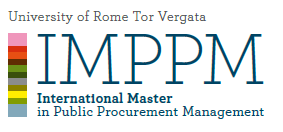 MODULE IVCOMPETITION AND PROCUREMEMENT Coordinator Prof. Paolo BuccirossiProf. Paolo BuccirossiAVAILABLE TIME2 hoursDETAILED explanation of the exam       (i.e. multiple choice questions with a short explanation or not, open questions, case studies, and their number)Multiple choice questionsMATERIAL TO BE STUDIED  Power Point Presentations and OECD GuidelinesIs it possible to use CLASS MATERIAL DURING THE EXAM?  (if YES which one and if it must be without any notes)NOIs it possible to use TRANSLATOR DEVICES?YESWEIGHT OF THE EXAM ON THE FINAL GRADE 75% (prof. Buccirossi’s part)WEIGHT OF EXTRA WORKS (class participation, homeworks, etc.) ON THE FINAL GRADE25% (prof. Molden’s cases)